Награды Ионель-Пименовой Валентины Ивановны1. «40 лет победы в ВОВ 1941-1945 гг.»
2. «50 лет вооруженных сил СССР»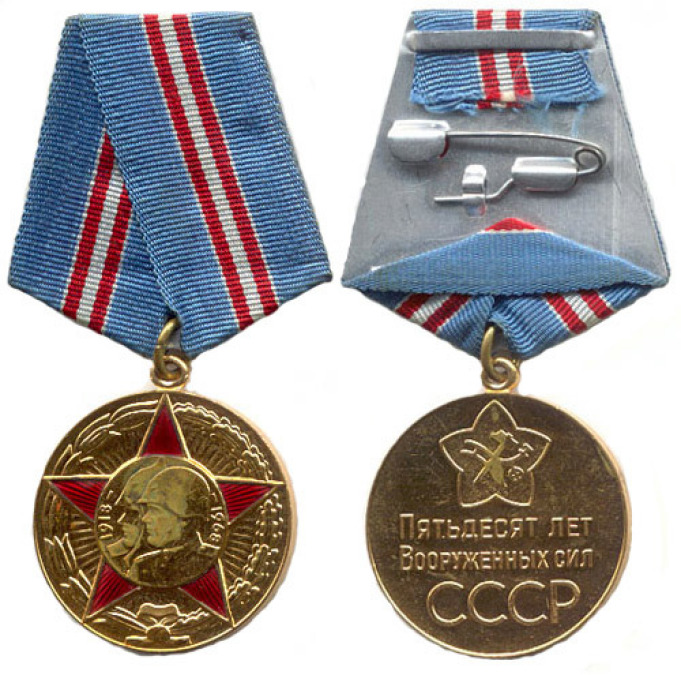 










2. «60 лет вооруженных сил СССР»                              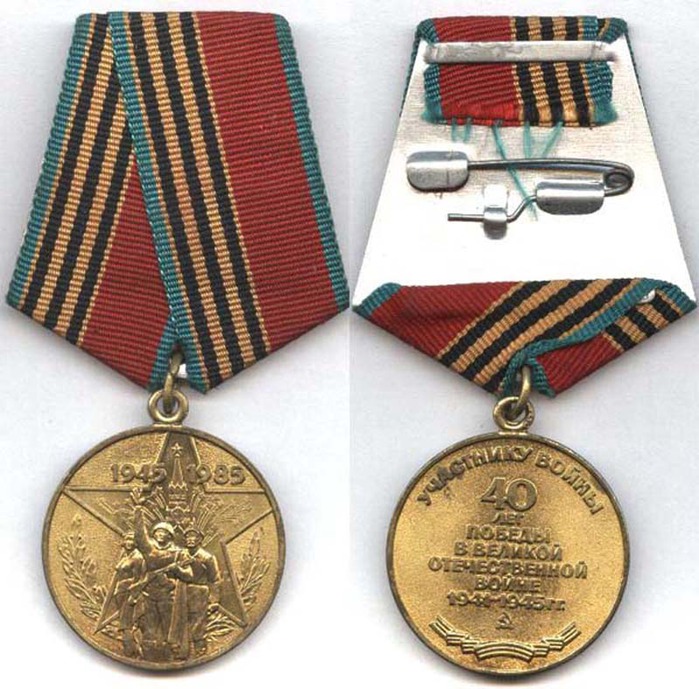 











4. «30 лет победы в ВОВ 1941-1945 гг.»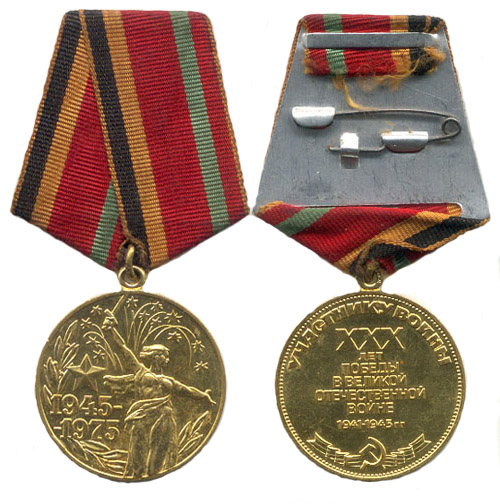 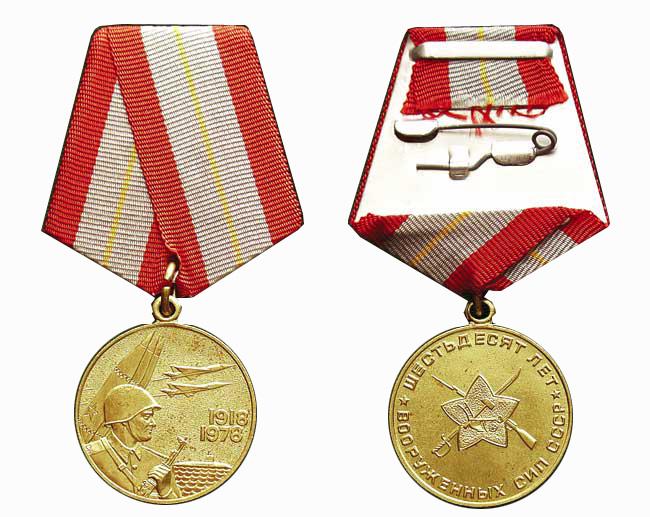 























3. 3. «Орден Отечественной Войны II степени»
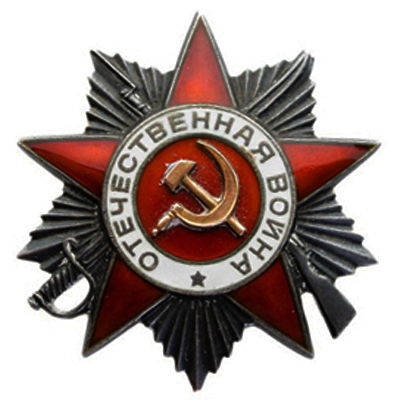 5. «50 лет победы в ВОВ 1941-1945 гг.»
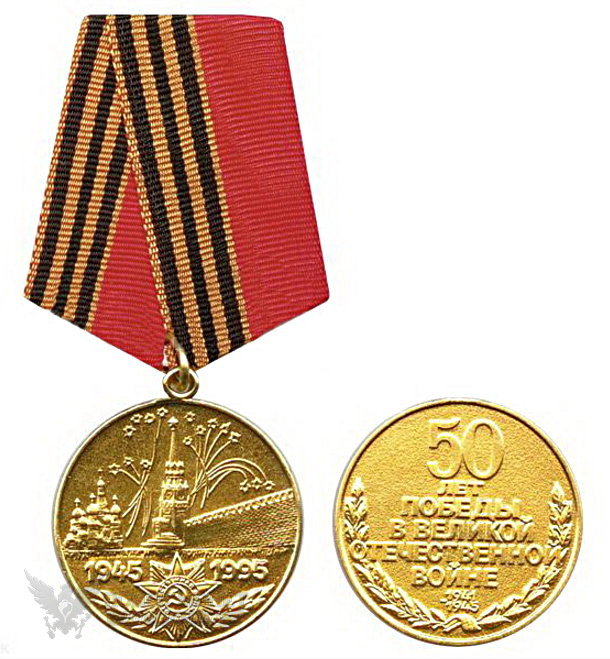 6. «25 лет победы в ВОВ 1941-1945 гг.»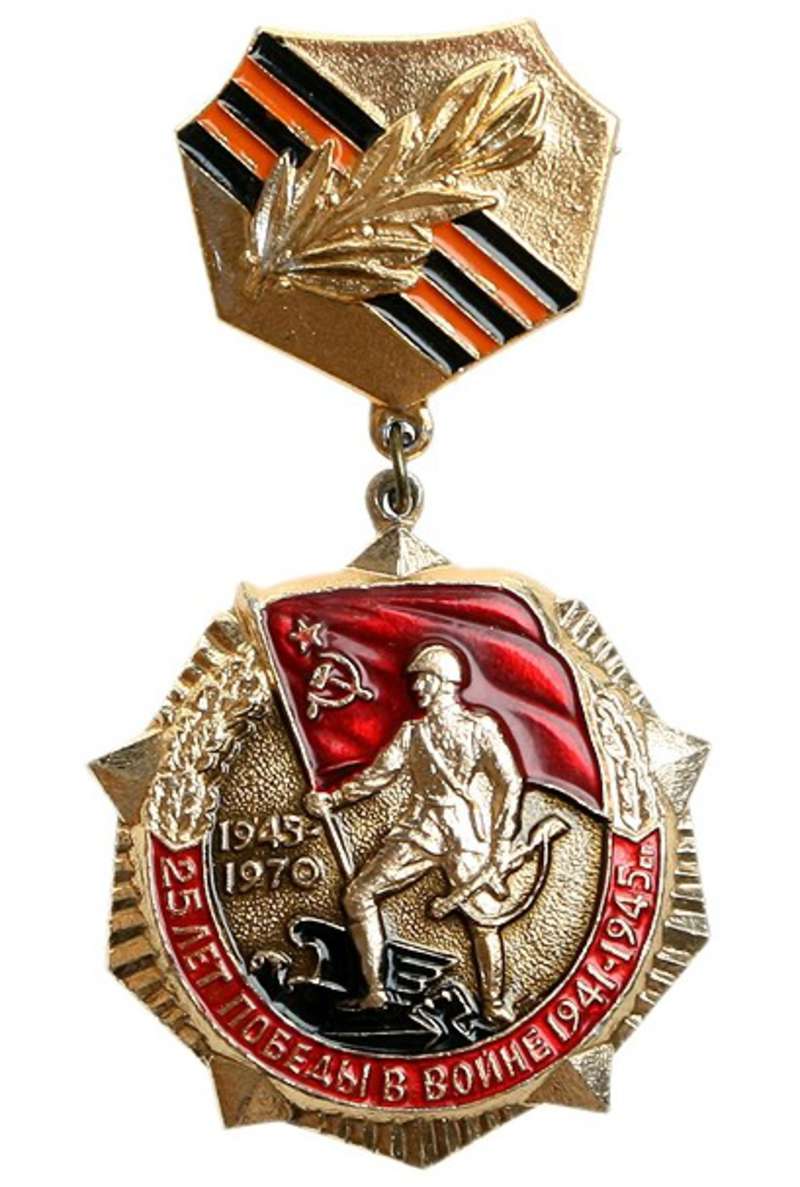 7. «20 лет победы в ВОВ 1941-1945 гг.»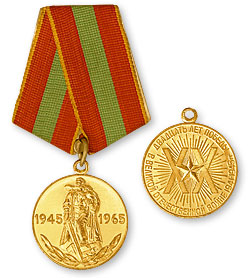 